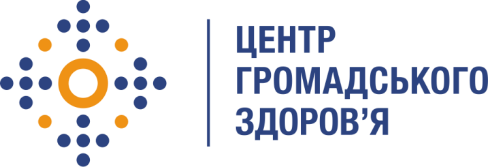 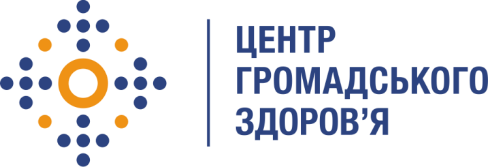 Державна установа 
«Центр громадського здоров’я Міністерства охорони здоров’я України» оголошує конкурс на відбір Консультанта з моніторингу щодо контролю реалізації компонентів дослідження серед пацієнтів замісної підтримуючої терапії в рамках програми Глобального фонду прискорення прогресу у зменшенні тягаря туберкульозу та ВІЛ-інфекції в України»Назва позиції: Консультант з моніторингу щодо контролю реалізації компонентів дослідження;Територія: ХарківПеріод надання послуг: жовтень 2021 р;Інформація щодо установи:Головним завданнями Державної установи «Центр громадського здоров’я Міністерства охорони здоров’я України» (далі – Центр є діяльність у сфері громадського здоров’я. Центр виконує лікувально-профілактичні, науково-практичні та організаційно-методичні функції у сфері охорони здоров’я з метою забезпечення якості лікування хворих на соціально небезпечні захворювання, зокрема ВІЛ/СНІД, туберкульоз, наркозалежність, вірусні гепатити тощо, попередження захворювань в контексті розбудови системи громадського здоров’я. Центр приймає участь в розробці регуляторної політики і взаємодіє з іншими міністерствами, науково-дослідними установами, міжнародними установами та громадськими організаціями, що працюють в сфері громадського здоров’я та протидії соціально небезпечним захворюванням.Завдання:Здійснення візиту до локацій дослідження з метою забезпечення перевірки дотримання методології дослідження виконавцями та контролю якості збору даних, що включає:Перевірка коректного відбору учасників дослідження відповідно до зазначених критеріїв включення до дослідженняКонтроль дотримання принципів етичності виконавцями польового етапу дослідження та збереження ними конфіденційності учасників дослідження Перевірка наявної заповненої документації на кожного учасника дослідженняПеревірка процесу рекрутування учасників дослідженняФіксація в моніторингових формах процесу збору даних, наявних особливостей, порушень на точках дослідження та негайне повідомлення координатора дослідження від ДУ «Центр громадського здоров’я Міністерства охорони здоров’я України», у разі їх виявленняНаписання та подання електронної версії звіту за результатами здійснення візитів, за наданою формою, у продовж 2х днів з моменту здійснення візиту.Подання паперового звіту, затвердженого Замовником, за результатами здійснення візитів, за наданою формою, у продовж 5х днів після затвердження.Вимоги до професійної компетентності:Вища освіта;Досвід роботи з первинною звітною документацією;Досвід роботи з електронними інструментами моніторингу та оцінки буде перевагою;Знання принципів реалізації соціологічного, епідеміологічного досліджень;Резюме мають бути надіслані електронною поштою на електронну адресу: vacancies@phc.org.ua. В темі листа, будь ласка, зазначте:  «425-2021 Консультант з моніторингу щодо контролю реалізації дослідження ЗПТ». Термін подання документів – до 21 жовтня 2021 року, реєстрація документів 
завершується о 18:00.За результатами відбору резюме успішні кандидати будуть запрошені до участі у співбесіді. У зв’язку з великою кількістю заявок, ми будемо контактувати лише з кандидатами, запрошеними на співбесіду. Умови завдання та контракту можуть бути докладніше обговорені під час співбесіди.Державна установа «Центр громадського здоров’я Міністерства охорони здоров’я України» залишає за собою право повторно розмістити оголошення про конкурс, скасувати конкурс, запропонувати позицію зі зміненими завданнями чи з іншою тривалістю контракту.